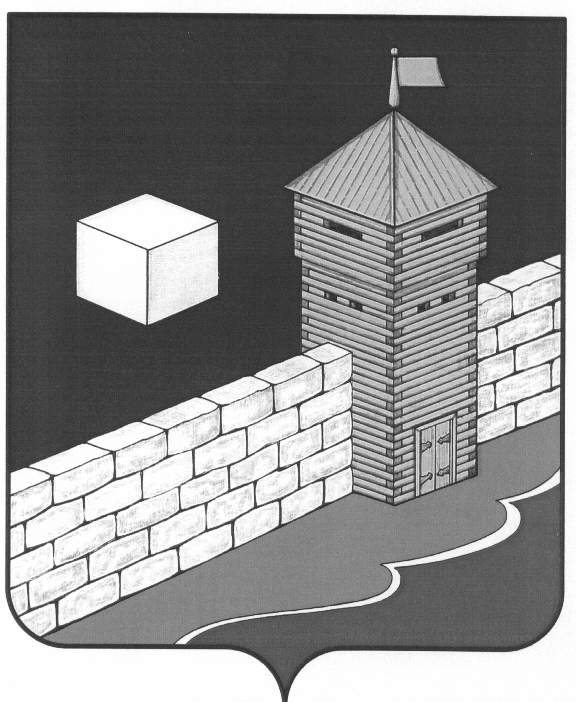                          Совет депутатов Селезянского сельского поселения                        Еткульский муниципальный район Челябинская область   
                                                      РЕШЕНИЕ___________________________________________________________________ 19. 02.2020 г. № 272с. СелезянО  внесение изменений в Порядок принятия решенияо применении к  депутату, члену выборногооргана местного самоуправления, выборному должностному лицу местного самоуправления Селезянского сельского поселения мер ответственности,  предусмотренных  частью 7.3-1 статьи 40 Федерального закона «Об общих принципах организации местного самоуправления в Российской Федерации»В соответствии с законом Челябинской области от 30.12.2019 № 75-ЗО «О внесении изменений в статьи 32 и 36 Закона Челябинской области «О противодействии коррупции в Челябинской области», Уставом Селезянского  сельского поселенияСовет депутатов  Селезянского  сельского поселенияРЕШАЕТ:Внести в  Порядок принятия решения о применении к депутату, члену выборного органа местного самоуправления, выборному должностному лицу местного самоуправления сельского  поселения мер ответственности, предусмотренных частью 7.3-1 статьи 40 Федерального закона «Об общих принципах организации местного самоуправления в Российской Федерации», утвержденный  решением Совета депутатов Селезянского сельского поселения от 20.12.2019г  № 257 следующие изменения:В пункте 4:-  слова «30 дней» заменить словами «30 календарных дней»- слова «не считая периода временной нетрудоспособности лица, замещающего муниципальную должность, а также пребывания его в отпуске»-  слова «в 10-дневный срок» заменить словами «в срок не превышающий 10 календарных дней»;Абзац 2 пункта 5 дополнить предложением следующего содержания:«Срок, в течение которого комиссия  рассматривает и направляет рекомендации по вопросу применения мер ответственности к депутату, члену выборного органа местного самоуправления, выборному должностному лицу местного самоуправления, не может превышать 20 календарных дней со дня поступления информации об установлении фактов недостоверности или неполноты представленных сведений в Совет депутатов  Селезянского сельского поселения.»;Абзац 1 пункта 7 изложить в следующей редакции:«7. Решение о применении меры ответственности принимается отдельно в отношении каждого лица, замещающего муниципальную должность, путем открытого голосования большинством голосов от числа депутатов, присутствующих на заседании. При проведении открытого голосования подсчет голосов осуществляется председательствующим на заседании. Перед началом голосования председательствующий уточняет количество предложений, ставящихся на голосование, их формулировки, напоминает, каким количеством голосов может быть принято данное решение. После окончания голосования председательствующий сообщает, сколько голосов подано «за», «против»,  «воздержалось» и объявляет результаты голосования – принято предложение или отклонено.При равном количестве голосов, поданных «за» и «против» принятия решения о применении меры ответственности, решающими являются рекомендации  комиссии, на которой предварительно рассматривалась данная информация.  По решению Совета депутатов может быть проведено повторное голосование, если при определении результатов голосования выявлены процедурные нарушения.»2.Контроль за исполнением решения возложить на ответственного за работу по профилактике коррупционных нарушений в Совете депутатов Селезянского сельского поселения.3.Настоящее решение вступает в силу со дня его принятия.Председатель  Совета депутатов  Селезянского сельского поселения                                                 Н.А.Садовская